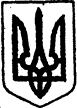 КИЇВСЬКА ОБЛАСТЬ	ТЕТІЇВСЬКА МІСЬКА РАДА	VІІІ СКЛИКАННЯ                                           ДВАДЦЯТЬ ТРЕТЯ  СЕСІЯперше пленарне засіданняРІШЕННЯ   26 жовтня 2023 року                        № 1047- 23 -VIIІ
Звіт керівника КП  «Благоустрій»  Тетіївської міської ради  про роботу за звітний період та підготовку до роботи в осінньо-зимовий період        Заслухавши та обговоривши інформацію керівника КП «Благоустрій» Тетіївської міської ради  Паламарчука А.Г. про роботу підприємства  за звітний період та підготовку до роботи в осінньо-зимовий період, керуючись Законом України  «Про місцеве самоврядування в Україні», Тетіївська міська рада                                               В И Р І Ш И Л А:1.  Звіт  начальника  КП «Благоустрій» Тетіївської міської ради  Паламарчука А.Г. взяти  до відома (додається).2. Керівнику підприємства продовжити роботи щодо:   2.1. благоустрою населених пунктів громади;   2.2. продовжити роботи по упорядкуванню вуличного освітлення сіл громади.   2.3. забезпечення особистого контролю щодо  заключення договорів по            вивезенню твердих побутових відходів населених пунктах Тетіївської            територіальної громади.3. Посилити підготовку об’єктів ЖКГ міста та сіл територіальної громади в осінньо-зимовий період 2023 – 2024 рр.4. Контроль за виконанням цього рішення покласти на постійну депутатську комісію з питань торгівлі, житлово-комунального господарства, побутового обслуговування, громадського харчування, управління комунальною власністю,  благоустрою, транспорту, зв’язку (голова комісії – Фармагей В. В.) та на першого заступника міського голови Кизимишина В. Й.          Міський голова                                                    Богдан БАЛАГУРА